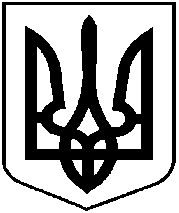 НАЦІОНАЛЬНА КОМІСІЯ З ЦІННИХ ПАПЕРІВТА ФОНДОВОГО РИНКУР І Ш Е Н Н Я____.____.2020     		   						№ ________м. Київ	Відповідно до пункту 13 статті 8 Закону України «Про державне регулювання ринку цінних паперів в Україні», статті 17 та частини першої статті 27 Закону України «Про цінні папери та фондовий ринок» Національна комісія з цінних паперів та фондового ринку В И Р І Ш И Л А:Затвердити Вимоги до договорів, які укладаються під час провадження професійної діяльності на фондовому ринку (ринку цінних паперів) - діяльності з торгівлі цінними паперами: брокерської діяльності, дилерської діяльності, андеррайтингу, управління цінними паперами (далі – Вимоги), що додаються.Договори, укладені за участю торговців цінними паперами до 01 січня 2021 року, не потребують обов’язкового приведення  у відповідність до Вимог до завершення строку їх дії. Одночасно, такі договори не можуть бути продовжені на наступний строк, якщо таке продовження визначенно їх умовами, без приведення цих договорів  у відповідність до Вимог.Договори на брокерське обслуговування, укладені торговцями цінними паперами до 01 січня 2021 року, у разі приведення їх умов у відповідність до вимог, встановлених Вимогами до генеральної угоди, яка укладається між торговцем цінними паперами та клієнтом, вважаються генеральними угодами у розумінні Вимог.Департаменту методології регулювання професійних учасників ринку цінних паперів (Курочкіна І.) забезпечити: подання цього рішення на державну реєстрацію до Міністерства юстиції України;оприлюднення цього рішення на офіційному вебсайті Національної комісії з цінних паперів та фондового ринку.Це рішення набирає чинності з дня його офіційного опублікування та вводиться в дію з 01 січня 2021 року.Контроль за виконанням цього рішення покласти на Тарабакіна Д.Голова Комісії                                                                                  Тимур ХРОМАЄВПротокол засідання Комісіївід ___ _________№______Про затвердження Вимог до договорів, які укладаються під час провадження професійної діяльності на фондовому ринку (ринку цінних паперів) - діяльності з торгівлі цінними паперами: брокерської діяльності, дилерської діяльності, андеррайтингу, управління цінними паперами